          Инструкция настройки инкубатора ТЖУ с терморегулятором XM-18.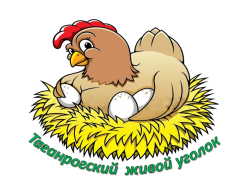           Быстрые настройки: Нажмите клавишу 1.Терморегулятор перейдет в режим установки температуры. Клавишами 2 и 3 задайте температуру. Клавишей 4 подтвердите операцию. Терморегулятор перейдет в режим установки влажности. Клавишами 2 и 3 задайте нужную Вам влажность. Клавишей 4 подтвердите настройку.                                  Для входа в меню установки параметров микроклимата внутри инкубатора нажмите и удерживайте клавиши 1 и 2 одновременно. У вас высветится на нижних дисплеях показания параметра и его код. Клавишами 2 и 3 установите требуемое значение параметра. Затем подтвердите установку нажатием клавиши 4.Система компьютера запомнит текущий параметр и перейдет в режим установки следующего.После установки всех параметров, нажмите клавишу 1.                                                                                                                                                                                                      Для входа в меню установки вспомогательных параметров инкубации нажмите и удерживайте клавишу 1 и 3 одновременно. У вас высветится на нижних дисплеях показания параметра и его код. Клавишами 2 и 3 установите требуемое значение параметра. Затем подтвердите установку параметра нажатием клавиши 4. Система компьютера запомнит текущий параметр и перейдет в режим установки следующего. После установки всех параметров нажмите клавишу 1.                                                                                                                                                                                  Примечание:                                                                                                                                                                              1.   Для того, чтоб вернуть микрокомпьютер к заводским настройкам, нажмите клавишу 2 и 3 и удерживайте более 3 секунд.                                                                                                                                          2.   Для отключения сигнала тревоги, нажмите клавишу 3.                                                                                3.   Для переворота лотков в нужное для вас время и нужное положения, нажмите и держите клавишу 2, до момента нужного для вас положения лотков.Сайт  www.bumzoo.ru    Моб. 8-951-539-88-71    E-mail   post@bumzoo.ru№       Параметры работы инкубационной системы  ТЖУКод параметраПараметр    установки1Звуковая сигнализация высокой температурыP10-99.9 C2Включение системы охлажденияP20-99.9 C3Выключение главного и вспомогательного нагревателяP30-99.9 C4Включение главного нагревателяP40-99.9 C5Включение вспомогательного нагревателяP50-99.9 C6Звуковая сигнализация низкой температурыP60-99.9 C7Звуковая сигнализация высокой влажностиP70-99 %8Выключение системы увлажненияP80-99 %9Включение системы увлажненияP90-99 %10Звуковая сигнализация низкой влажностиPP0-99 %№Параметры работы инкубационной системы ТЖУКод параметраПараметр    установки1Период включения переворота лотковF10-999 минут2Время переворота лотковF20-999 секунд3Период включения вентилятора воздухообменаF30-999 минут4Время работы вентилятора воздухообменаF40-999 секунд5Калибровка датчика температурыF5Клавиша 2 и 36Калибровка датчика влажностиF6Клавиша 2 и 37Количество переворотов лотковF7Показывает текущее значение